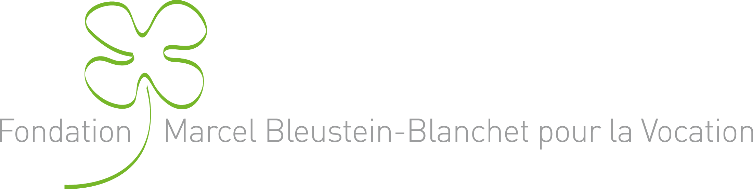 Dossier de pressePrix Littéraire et Prix de Poésiede la Vocation 2019Premières sélectionsPrix Littéraire de la VocationDiane Chateau Alaberdina – La Photographe - Gallimard – 25 ansLouise Chennevière – Comme la chienne – Editions P.O.L - 26 ansBertille Dutheil – Le Fou de Hind – Belfond – 28 ansVictor Jestin – La chaleur – Flammarion – 25 ansMaëlle Lefèvre – Jiazoku – Albin Michel – 19 ansHector Mathis – K.O. – Edition Buchet Chastel – 26 ans Lola Nicolle – Après la fête – Edition Les Escales – 26 ansPrix de Poésie de la VocationPaul-Thomas Cavallo – Les chemins le bruitVictor Roussel – La diplomatie des fossilesFlora Souchier – Sortie de routeConditions de participationPRIX Littéraire DE LA VOCATIONJeunes auteurs d'expression française (pas de traduction) Roman ou nouvelles, parus depuis juin de l'année précédente (pas de compte d'auteur)Age : 18 à 30 ansPour y participer demander à l'éditeur de contacter Anne de La Baume au 01 53 63 25 90 entre janvier et fin août.Le prix est remis en septembre de chaque année. Le lauréat reçoit 4 000 euros en septembre et 4000 euros en décembre au cours de la cérémonie de remise des bourses à la promotion de l'année (vingt lauréats dans des disciplines diverses).PRIX de poésie DE LA VOCATIONJeunes poètes d'expression françaiseAge : 18 à 30 ansPour y participer, envoyer un recueil ou tapuscrit d'une cinquantaine de poèmes avant le 31 mai et une photocopie de la carte d'identité à l’adresse de la Fondation (104, rue de Rennes 75006 Paris)Les poèmes du lauréat seront édités aux Editions Cheyne. Le prix est attribué en même temps que le prix littéraire. Le lauréat reçoit 2 000 euros en septembre et 2 000 euros en décembre au cours de la cérémonie de remise des Prix.Membres du Jury Prix Littéraire Kaouther ADIMI, Jean-Luc BARRE, Alain GERMAIN, Anne de LA BAUME, Marie-Françoise LECLERE, Christophe ONO-DIT-BIOT, Erik ORSENNA, Philippe TAQUET.De nombreuses personnalités du monde littéraire ont également participé au jury de ce prix : Florence Delay, Anne Pons, Françoise Xénakis, Matthieu Galey, François Régis Bastide, Patrick Modiano, Bernard Pivot, Angelo Rinaldi, Jean-Didier Wolfromm, Philippe Sollers, Patrick Grainville, Jean-Louis Ezine, Emmanuel Carrère, Michèle Gazier, Jean-François Josselin, Jean Christophe Rufin, Florence Malraux, Pierre Barillet.Prix de Poésie Fabienne COURTADE, Benjamin LE BRAS, Emmanuel MOSES, Sophie NAULEAU, Elsa PALLOT, Lysianne RAKOTOSON, Bernard THOMASSON, Vincent VIVES.Historique Créé en 1976, le Prix Littéraire a récompensé de nombreux auteurs à leurs débuts, dont : Jean-Philippe TOUSSAINT, Amélie NOTHOMB, Didier van CAUWELAERT, Jean-Marie LACLAVETINE, Emmanuel CARRERE, Salim BACHI, Emilie de TURCKHEIM, Christophe BATAILLE, Adrien BOSC, Kaouther ADIMI, Gaspard KOENIG, Christophe ONO-DIT-BIOT, Tanguy VIEL, Bernard QUIRINY, Joël DICKER…En 1984 est né le Prix de Poésie d’un accord avec la maison d’édition Obsidianne. Depuis 2002, Cheyne éditeur publie le lauréat du Prix de Poésie dans la collection « Vocation » et l’invite à intervenir lors des Lectures sous l’arbre et au théâtre Les Déchargeurs. Le lauréat du Prix de Poésie est également invité par le Printemps des Poètes à l’occasion de la Semaine de la Poésie. En plus de la publication, le Prix de Poésie de la Vocation est doté de 4000 euros.Palmarès des Lauréats du Prix Littéraire de la Vocation 1964 : Claire Gallois pour A mon bon plaisir, éditions Buchet Chastel 1968 : Didier Martin pour Le Déclin des Jours, éditions Gallimard 1969 : Jean Claude Sordelli pour Soleil-haut, éditions Buchet Chastel 1976 : Jean-Marc Lovay pour Les Régions céréalières, éditions Gallimard 1977 : Alain Leblanc pour Une fille pour l'hiver, éditions Flammarion 1978 : Walter Prevost pour Tristes Banlieues, éditions Grasset 1979 : Gérard Pussey pour L’Homme d’intérieur, éditions Denoël 1980 : Daniel Kircher pour La Colère des Dieux, éditions Olivier Orban 1981 : Alain Blottière pour Saad, éditions Gallimard 1982 : Jean-Marie Laclavetine pour Loin d'Aswerda, éditions Gallimard 1983 : prix non remis 1984 : Didier Van Cauwelaert pour Poisson d'amour, éditions du Seuil 1985 : Emmanuel Carrère pour Bravoure, éditions P.O.L 1986 : Jean-Philippe Toussaint pour La Salle de bain, éditions de Minuit 1987 : Yves-Michel Ergal pour Les sept mois de Sabine Noël, éditions Luneau Ascot 1988 : Alexis Salatko pour S’il pleut il pleuvra, éditions des Presses de la Renaissance 1989 : Éric Holder pour Duo forte, éditions Grasset 1990 : Linda Lê pour Solo, éditions de la Table Ronde 1991 : Jean-Baptiste Niel pour Ludion d’Alcool, éditions Gallimard 1992 : Jean-Marc Parisis pour Le Lycée des artistes, éditions Grasset 1993 : Amélie Nothomb pour Hygiène de l’Assassin, éditions Albin Michel 1994 : Caroline Bongrand pour De la bouche des Enfants, éditions Stock 1995 : Christophe Bataille pour Absinthe, éditions Arléa 1996 : Antoine Bello pour Les Funambules, éditions Gallimard 1997 : Dominique Mainard pour Le Grenadier, éditions Gallimard 1998 : Shan Sa pour Porte de la Paix Céleste, éditions du Rocher 1999 : Nicolas Michel pour Le Revenant, éditions Gallimard 2000 : Benjamin Berton pour Sauvageons, éditions Gallimard 2001 : Salim Bachi pour Le Chien d'Ulysse, éditions Gallimard 2002 : Tanguy Viel pour L'Absolue Perfection du crime, éditions de Minuit 2003 : ex æquo Thibault Lang-Willar pour Chlore, éditions Denoël, et Patrick Goujon pour Moi non, éditions Gallimard 2004 : Christophe Ono-Dit-Biot pour Génération spontanée, éditions Plon 2005 : Bernard Quiriny pour L'Angoisse de la première phrase, éditions Phébus 2006 : Gaspard Koenig pour Un baiser à la russe, éditions Grasset 2007 : Jean-Éric Boulin pour Supplément au roman national, éditions Stock 2008 : Guillaume Noyelle pour Jeune Professionnel, éditions Bartillat 2009 : Émilie de Turckheim pour Chute libre, éditions du Rocher 2010 : Vincent Message pour Les Veilleurs, éditions du Seuil. 2011 : ex æquo Kaouther Adimi pour L'Envers des autres, éditions Actes Sud et Pierre Ducrozet pour Requiem pour Lola rouge, éditions Grasset 2012 : Joël Dicker pour La Vérité sur l'affaire Harry Quebert, éditions de Fallois 2013 : François-Henri Désérable pour Tu montreras ma tête au peuple, éditions Gallimard 2014 : Adrien Bosc pour Constellation, éditions Stock 2015 : Miguel Bonnefoy pour Le Voyage d'Octavio, éditions Rivage 2016 : Line Papin pour L’éveil éditions Stock2017 : Simon Johanin pour L’été des charognes, éditions Allia et Nina Léger pour Mise en pièces, chez Gallimard2018 : Boris Bergmann pour Nage Libre, éditions Calmann-LévyPalmarès des Lauréats du Prix de poésie  de la Vocation 1984 : Jean-Louis Clave - Vers l’écart antérieur, éditions Obsidiane1985 : Paul Le Jeloux - L’exil de Taurus, éditions Obsidiane1986 : Emmanuel Mosès – Métiers, éditions Obsidiane1987 : prix non remis1988 : Andrès Cores – Cargo, éditions Obsidiane1989 : Nimrod Bena Djangrang- Pierre et poussière, éditions Obsidiane1990 : Pierre-Jean Memmi – La morsure de Céphée, éditions Obsidiane1991 : Hervé Micolet – La lettre d’été, éditions Obsidiane1992 : prix non remis1993 : Bruno Szwajcer – Opus, éditions Obsidiane1994 : Olivier Bentajou – De la danse, éditions Obsidiane1995 : Vladimir-André Céjowic – Les Limbes orphelins, éditions Obsidiane1996 : Carle Coppens – Poèmes contre la montre, éditions Obsidiane1997 : Judith Chavanne – Entre le silence et l’arbre, éditions Obsidiane1998 : Marc Blanchet – Poèmes de la Chartreuse avec théâtres de chairs, éditions Obsidiane1999 : Laurence Werner David – Eperdue par les figures du vent, éditions Obsidiane2000 : Cédric Demangeot – Nourrir querelle, éditions Obsidiane2001 : Daniel Pozner – L’oeil--piaf2002 : Samuel Rochery – Verrière du mécano transportable, Cheyne éditeur2003 : Ingrid Mourtialou - Le front contre le temps, Cheyne éditeur2004 : Linda-Maria Baros – Le livre de signes et d’ombres, Cheyne éditeur2005 : Déborah Heissler – Près de, la nuit sous la neige, Cheyne éditeur2006 : Ophélie Jaësan – La mer remblayée par le fracas des hommes, Cheyne éditeur2007 : Vincent Calvet – La haute Folie des mers, Cheyne éditeur2008 : Julie Delaloye – Dans un ciel de février, Cheyne éditeur2009 : Agnès Birebent – Anticorps, Cheyne éditeur2010 : Lysiane Rakotoson – Une neige et des baisers exacts, Cheyne éditeur2011 : Blandine Merle – Par obole, Cheyne éditeur2012 : Jean-Baptiste Pedini – Passant l’été, Cheyne éditeur2013 : Gaia Grandin – Faoug, Cheyne éditeur2014 : Laura Vazquez – La main de la main, Cheyne éditeur2015 : Martin Wable – Géopoésie, Cheyne éditeur2016 : Marina Salova - Atemnot  (souffle court), Cheyne éditeur2017 : Jean d’Amérique pour Nul chemin dans la peau que saignante étreinte, Cheyne éditeur2018 : Célestin de Meeûs pour Cadastre, Cheyne éditeur